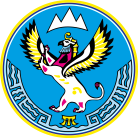 «22» февраля 2023 г. № 103г. Горно-АлтайскОб утверждении Порядка использования водных объектов в местах традиционного проживания и традиционной хозяйственной деятельности коренных малочисленных народов Севера, Сибири и Дальнего Востока Российской Федерации на территории Республики АлтайНа основании части 1 статьи 54 Водного кодекса Российской Федерации, руководствуясь Положением о Министерстве природных ресурсов и экологии Республики Алтай, утвержденным постановлением Правительства Республики Алтай от 21 мая 2015 г. № 135,  приказываю:1. Утвердить прилагаемый Порядок использования водных объектов в местах традиционного проживания и традиционной хозяйственной деятельности коренных малочисленных народов Севера, Сибири и Дальнего Востока Российской Федерации на территории Республики Алтай.2. Контроль за исполнением настоящего Приказа оставляю за собой.Исполняющий обязанности министра                                            А.В. КарпинскийКорчуганова Ольга Сергеевна, административно-правовой отдел,заместитель начальника отдела, (38822) 5-90-20 (доб.210), forest04_ok@mail.ru УТВЕРЖДЕНприказом Министерства природных ресурсов, экологии и туризма Республики Алтайот «22» февраля 2023 г. № ___ПОРЯДОКиспользования водных объектов в местах традиционного проживания и традиционной хозяйственной деятельности коренных малочисленных народов Севера, Сибири и Дальнего Востока Российской Федерации на территории Республики Алтай1. Настоящий Порядок разработан в соответствии с Водным кодексом Российской Федерации, Федеральным законом от 30 апреля 1999 г. № 82-ФЗ «О гарантиях прав коренных малочисленных народов Российской Федерации» и определяет условия использования водных объектов в местах традиционного проживания и традиционной хозяйственной деятельности коренных малочисленных народов Севера, Сибири и Дальнего Востока Российской Федерации на территории Республики Алтай, перечень которых утвержден распоряжением Правительства Российской Федерации от 8 мая 2009 г. № 631-р.2. В местах традиционного проживания и традиционной хозяйственной деятельности коренных малочисленных народов Севера, Сибири и Дальнего Востока Российской Федерации на территории Республики Алтай использование водных объектов юридическими и физическими лицами с изъятием (забором) водных ресурсов, либо без изъятия водных ресурсов осуществляется в соответствии с федеральным законодательством.3. В местах традиционного проживания и традиционной хозяйственной деятельности коренных малочисленных народов Севера, Сибири и Дальнего Востока Российской Федерации на территории Республики Алтай запрещается использование водных объектов без принятия необходимых мер по предупреждению и устранению негативного воздействия хозяйственной или иной деятельности на водные объекты.4. Лица, относящиеся к коренным малочисленным народам Севера, Сибири и Дальнего Востока Российской Федерации, и их общины в местах их традиционного проживания и традиционной хозяйственной деятельности вправе использовать водные объекты для традиционного природопользования.Лица, не относящиеся к малочисленным народам, но постоянно проживающие на территориях традиционного природопользования, пользуются природными ресурсами для личных нужд, если это не нарушает правовой режим территорий традиционного природопользования.5. Коренные малочисленные народы Российской Федерации, объединения коренных малочисленных народов Российской Федерации в целях защиты их исконной среды обитания, традиционных образа жизни, хозяйственной деятельности и промыслов имеют право на возмещение убытков, причиненных им в результате нанесения ущерба исконной среде обитания малочисленных народов хозяйственной деятельностью организаций всех форм собственности, а также физическими лицами, в порядке, установленном Правительством Российской Федерации.________________________МИНИСТЕРСТВО ПРИРОДНЫХ РЕСУРСОВ, ЭКОЛОГИИ И ТУРИЗМА РЕСПУБЛИКИ АЛТАЙ(Минприроды РА)АЛТАЙ РЕСПУБЛИКАНЫҤАР-БӰТКЕН БАЙЛЫКТАР, ЭКОЛОГИЯ ЛА ТУРИЗИМ МИНИСТЕРСТВОЗЫ(АР Минарбӱткен)ПРИКАЗjАкару